INDICAÇÃO Nº 417/2020Assunto: Solicita ao Prefeito Municipal verificar a possibilidade de asfaltamento da Estrada da Captação, ao lado do CCZE – Bairro da Ponte.Senhor Presidente,INDICO ao Sr. Prefeito Municipal, nos termos do Regimento Interno desta Casa de Leis, que se digne V. Ex.ª determinar a Secretaria de Obras e Serviços Públicos verificar a possibilidade de asfaltamento na Estrada da Captação, ao lado do CCZE – Bairro da Ponte.Esta medida se faz necessária, pois fomos procurados por moradores deste bairro que anseiam por melhorias a fim de que se evite mais danos e prejuízos.Tendo o exposto, espera-se que seja atendida com urgência.SALA DAS SESSÕES, 31 de agosto de 2020.LEILA BEDANIVereadora – PSDB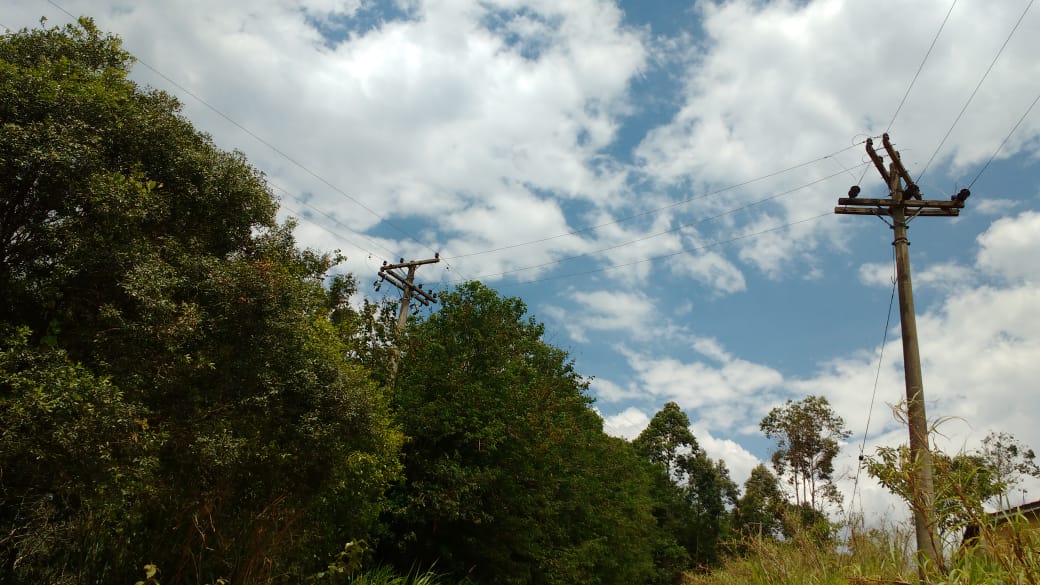 